                                   BGA Fund Award - Application form 2021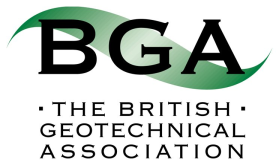 DeadlineThe deadlines for applications are 31st May or 30th November in any calendar year. In addition to your application form you must also arrange for a reference form to be completed and submitted by your current employer/course tutor or other suitable referee by this deadline.SubmissionPlease email your signed application form to the BGA coordinator (bga@ice.org.uk) and arrange for your referee to email a signed reference form to the same address.I have arranged for a reference form to be completed by my employer/course tutor (please tick)Personal  information (Please use block capitals)Qualifications (Please include details of all degree or equivalent qualifications)Current Employment / EducationPArea for further studyFinanceDeclarationI hereby certify that all the information given by me on this form is correct to the best of my knowledge and that all questions relating to me have been accurately and fully answered.The British Geotechnical Association undertakes that it will treat any personal information (that is data from which you can be identified, such as your name, address, e-mail address etc) that you provide to us, or that we obtain from you, in accordance with the requirements of the Data Protection Act 2018.TitleSurnameFirst name(s)BGA membershipMembership no.AddressCountryPostcodeE-mailTelephone No.InstitutionCourse DurationCourse TitleGradeInstitutionCourse DurationCourse TitleGradeFirm / InstitutionStart DatePosition / CourseSummary ofExperiencePlease provide a brief summary of key post graduate experience with particular emphasis on the area of expertise, in which you would like to further your career and why.Please provide a brief summary of key post graduate experience with particular emphasis on the area of expertise, in which you would like to further your career and why.Please provide a brief summary of key post graduate experience with particular emphasis on the area of expertise, in which you would like to further your career and why.How would the money be used?Please provide details what the money would be used for. InstitutionIf attending a course/seminar/conference, who organizes it?Study PeriodHow long does the course/seminar/conference take?Study AreaPlease describe the particular field of geotechnics of the course/seminar/conference.AnticipatedBenefits of StudyPlease include any details of how you anticipate that your study will benefit you in your careerAmount of financing sought from BGA(max £1,000)Please provide details on the type of cost. Depending on why you are applying for the BGA fund these may be:Flights, transportation, accommodation, conference feesEquipment costs such as laptops, software, hardwareAssociated costs such as childcarePlease note that the BGA does not provide assistance with the general ‘cost of living’.Please provide a detailed breakdown with as much detail as you have. Other institutions applied to for grantsPlease name any other institutions that provide grants/bursaries/scholarships or cover fees that have been approached or already agreed to provide financial assistance.Please clearly indicate if you are intending to contribute personally.SignedDate